Hand & Power Tools	Course No. 40400	Credit: 0.5Pathways and CIP Codes: Aviation Production (15.0000) - Design & Production Strand; Aviation Maintenance (47.0000) - Avionics & Airframe Strand; Manufacturing (48.0000) - Production & Maintenance StrandCourse Description: Provides technical level knowledge used in Aviation and Manufacturing area related to hand and power tools.Directions: The following competencies are required for full approval of this course. Check the appropriate number to indicate the level of competency reached for learner evaluation.RATING SCALE:4.	Exemplary Achievement: Student possesses outstanding knowledge, skills or professional attitude.3.	Proficient Achievement: Student demonstrates good knowledge, skills or professional attitude. Requires limited supervision.2.	Limited Achievement: Student demonstrates fragmented knowledge, skills or professional attitude. Requires close supervision.1.	Inadequate Achievement: Student lacks knowledge, skills or professional attitude.0.	No Instruction/Training: Student has not received instruction or training in this area.Benchmark 1: CompetenciesI certify that the student has received training in the areas indicated.Instructor Signature: 	For more information, contact:CTE Pathways Help Desk(785) 296-4908pathwayshelpdesk@ksde.org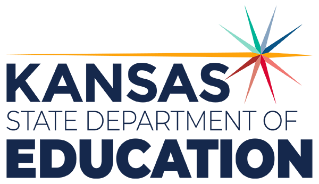 900 S.W. Jackson Street, Suite 102Topeka, Kansas 66612-1212https://www.ksde.orgThe Kansas State Department of Education does not discriminate on the basis of race, color, national origin, sex, disability or age in its programs and activities and provides equal access to any group officially affiliated with the Boy Scouts of America and other designated youth groups. The following person has been designated to handle inquiries regarding the nondiscrimination policies:	KSDE General Counsel, Office of General Counsel, KSDE, Landon State Office Building, 900 S.W. Jackson, Suite 102, Topeka, KS 66612, (785) 296-3201. Student name: Graduation Date:#DESCRIPTIONRATING1.1Apply basic concepts and terminology to precision instruments.1.2Utilize precision instruments.1.3Demonstrate safety procedures used with portable and stationary electrical equipment used in manufacturing including lockout and tagout.1.4Utilize portable and stationary electrical equipment used in aviation/manufacturing.1.5Explain procedures for using the correct electrical tools based on project specifications.1.6Describe and understand how to drill, deburr and chamfer quality holes.1.7Describe and understand the use of power and pneumatic hand tools used in aviation/manufacturing1.8Demonstrate how to safely use power and pneumatic hand tools used in aviation/manufacturing.1.9Identify drilling and countersinking techniques used in aviation/manufacturing.1.10Identify fasteners used in the aviation/manufacturing industry.